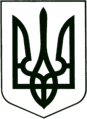 УКРАЇНА
МОГИЛІВ-ПОДІЛЬСЬКА МІСЬКА РАДА
ВІННИЦЬКОЇ ОБЛАСТІВИКОНАВЧИЙ КОМІТЕТ                                                           РІШЕННЯ №114Від 20.04.2022р.                                              м. Могилів-ПодільськийПро проведення поточного технічного огляду автобусів та їх ремонту             Керуючись ст.ст.30, 59 Закону України «Про місцеве самоврядування в Україні, - виконком міської ради ВИРІШИВ:1. Зобов’язати управління житлово-комунального господарства міської ради(Стратійчук І.П.) провести роботи з технічного огляду наступних автобусів:- EVOBUS 2004 року випуску _______________________;- EVOBUS 2004 року випуску _______________________;- Mercedes-Benz O530 A12 CITARO EVOBUS 2006 року випуску  __________________;- Mercedes-Benz O530 A12 CITARO EVOBUS 2006 року випуску   __________________.           1.1. Визначити оцінку технічного стану складових частин автобусів, їх деталей та елементів, перевірити на відповідність технічним вимогам та виконати їх подальший ремонт на загальну вартість робіт в сумі 1500000 грн, з метою введення вказаних транспортних засобів в експлуатацію для безпечного перевезення  пасажирів.      2. Контроль за виконанням даного рішення покласти на першого заступника міського голови Безмещука П.О..         Міський голова                                                                Геннадій ГЛУХМАНЮК